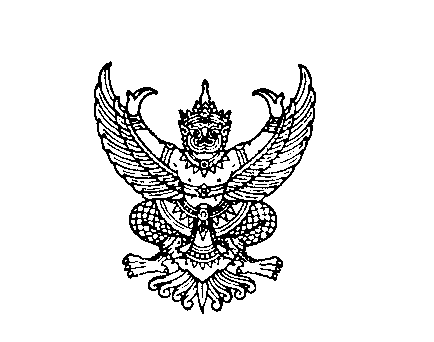 ที่ มท 0810.4/ว					         กรมส่งเสริมการปกครองท้องถิ่น							          ถนนนครราชสีมา เขตดุสิต กทม. ๑๐๓๐๐						        มิถุนายน  2566เรื่อง  ขอความอนุเคราะห์ประชาสัมพันธ์โครงการอบรมเชิงปฏิบัติการสารสนเทศเพื่อบริหารจัดการน้ำชุมชนเรียน  ผู้ว่าราชการจังหวัด ทุกจังหวัดสิ่งที่ส่งมาด้วย  สำเนาหนังสือสถาบันสารสนเทศทรัพยากรน้ำ ด่วนที่สุด ที่ อว 5901/817  	 ลงวันที่  14  มิถุนายน  2566 					      จำนวน  1  ฉบับ		ด้วยสถาบันสารสนเทศทรัพยากรน้ำ (องค์การมหาชน) หรือ สสน. ได้ดำเนินการจัดโครงการอบรมเชิงปฏิบัติการ สารสนเทศเพื่อบริหารจัดการน้ำชุมชน รุ่นที่ 1  เมื่อวันที่ 29 – 31 พฤษภาคม 2566     โดยมีวัตถุประสงค์เพื่อพัฒนาทักษะและเพิ่มศักยภาพบุคลากรในท้องถิ่นให้สามารถจัดทำแผนที่น้ำ ผังน้ำ   ระดับหมู่บ้าน และตำบล มีข้อมูลแหล่งน้ำเชิงพื้นที่ครบถ้วน รวมทั้งใช้งานระบบภูมิสารสนเทศเพื่อสนับสนุนการปฏิบัติงานภาคสนาม และการวางแผนโครงการพัฒนาแหล่งน้ำในพื้นที่ได้ รวมทั้งเกิดความรู้ ความเข้าใจ ด้านบริหารจัดการทรัพยากรน้ำและแหล่งน้ำขนาดเล็ก ในขอบเขตพื้นที่ระดับหมู่บ้าน ตำบล อำเภอ         และจังหวัด ซึ่งได้รับการตอบรับเป็นอย่างดี ในการนี้ สถาบันสารสนเทศทรัพยากรน้ำ (องค์การมหาชน)          จึงกำหนดจัดอบรม รุ่นที่ 2 – 4 ดังนี้รุ่นที่ 2 ระหว่างวันที่ 10 – 12 กรกฎาคม 2566รุ่นที่ 3 ระหว่างวันที่ 7 – 9 สิงหาคม 2566รุ่นที่ 4 ระหว่างวันที่ 4 – 6 กันยายน 2566  รายละเอียดปรากฏตามสิ่งที่ส่งมาด้วยกรมส่งเสริมการปกครองท้องถิ่นพิจารณาแล้ว เพื่อให้การอบรมเชิงปฏิบัติการสารสนเทศ   เพื่อบริหารจัดการน้ำชุมชนบรรลุวัตถุประสงค์ จึงขอความร่วมมือจังหวัดประชาสัมพันธ์โครงการอบรม      เชิงปฏิบัติการสารสนเทศเพื่อการบริหารจัดการน้ำชุมชน รุ่นที่ 2 - 4 ให้องค์กรปกครองส่วนท้องถิ่นทราบ              ทั้งนี้ หากมีข้อสงสัยสามารถสอบถามเพิ่มเติมได้ที่ สถาบันสารสนเทศทรัพยากรน้ำ ฝ่ายจัดการน้ำชุมชน   เบอร์โทรศัพท์ 0 2185 0901 ต่อ 7011 หรือ 08 6604 4266              	  จึงเรียนมาเพื่อโปรดพิจารณา                    ขอแสดงความนับถือ                      (นายประยูร  รัตนเสนีย์)                    อธิบดีกรมส่งเสริมการปกครองท้องถิ่นกองพัฒนาและส่งเสริมการบริหารงานท้องถิ่นกลุ่มงานส่งเสริมการพัฒนาโครงสร้างพื้นฐานโทร. 0 2241 9000 ต่อ 4116 โทรสาร 0 2241 6931ไปรษณีย์อิเล็กทรอนิกส์ saraban@dla.go.thผู้ประสานงาน นางสาวพรทิพย์ วิรุฬห์ทรัพย์ 09 4229 2460